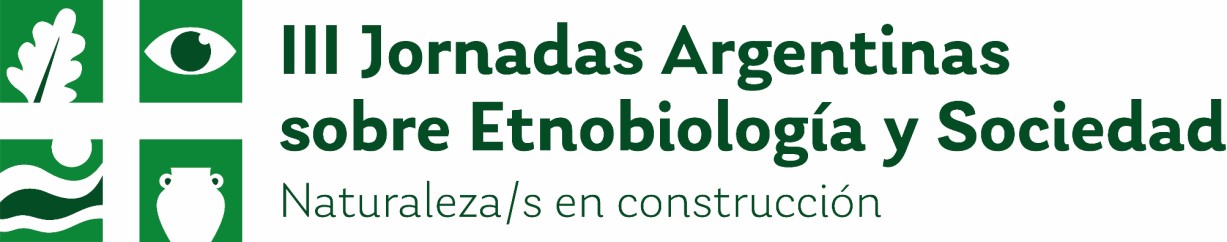 Simposio 1Agrobiodiversidad y Alimentación: relaciones y fricciones en mundos múltiplesCoordinadores: Santiago J Sarandón, Francisco PazzarelliCRONOGRAMAViernes 12 DE NOVIEMBRE 11.00- 13.00 HS11.00 hs. Apertura y presentación del simposio  11:05-11.20 hs. Gargoloff N. A. Rol de la agrobiodiversidad para un manejo sustentable y resiliente de los agroecosistemas: importancia del componente cultural11:20-11.35 hs. Pazzarelli F. Fricciones, equivocaciones y los supuestos del consenso: cocinar y comer entre ecologías más que humanas.  11:35-11.50 hs. Blanco V. La importancia de la utilización del enfoque de Género para la incorporación de la agrobiodiversidad  en los agroecosistemas11:50-12.05 hs. Benzi M. Sentidos y prácticas alimentarias en los mocovíes de Com Caia.12:05 hs.- 13:00 hs. Discusión y cierre 